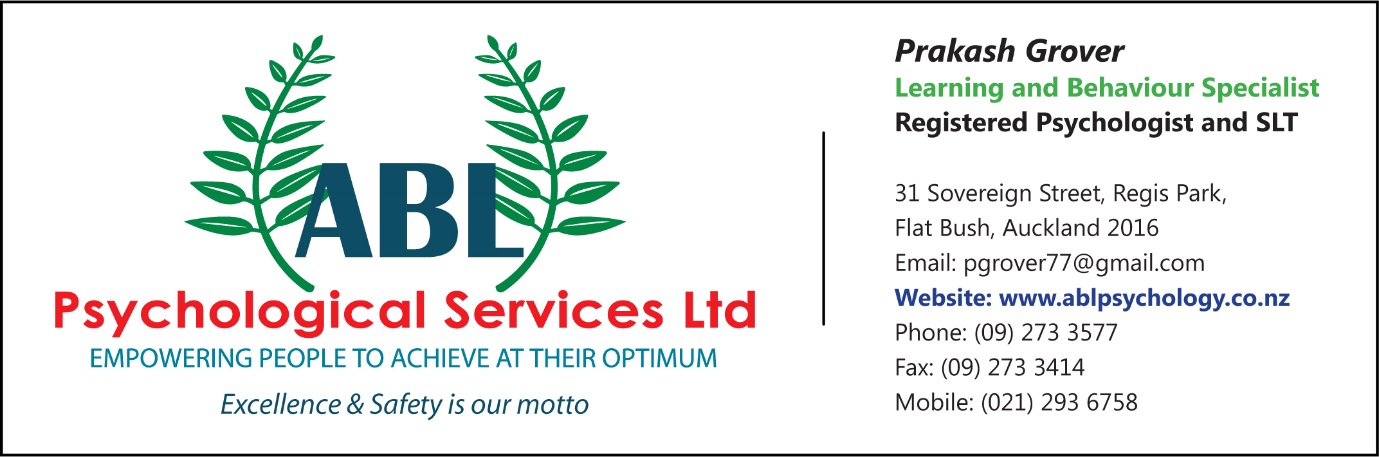 RTLB REFERRAL FORMAddress and phone numbers information of both parents (if different)

Referring Person Details if applicable:Payments/funding approved: Relevant funding details:      Reasons for referral/Describe the situation please:Historical Information:Vision:      Hearing:      Medical Conditions:     Early Development:      Sitting/Walking:     Speaking:     Family History:      IssuesRecall:      Following Instructions:      Maths:     English:      
Reading:     Spelling:      Writing:      Likes & Dislikes:Known weaknesses & strengthsInterventions and past assessments:•      •      •      What are your expectations from this referral?Name of the person making this referral:      Relationship with client:     Email this form to pgrover77@gmail.com  or Fax 09-2733414This information will be kept confidential and shall not be used for any other purpose other than the purpose stated.FOR OFFICE USE ONLYDate:       Client’s name:      D.O.B:      School:      Year:      Parents’ Name & Occupation/s:Parent 1:      Parent 2:      Phone:Mobile:Postal Address:Email Address:Name of RTLB/SENCO/DP:      Phone Number:      Mobile Number:      Email:      Yes:No: HyperactivityYes: No:DistractibilityYes: No:Does not understandYes: No:Likes:Dislikes:Strengths: Weaknesses:APPOINTMENT GIVEN:     Dates:     Time:     Venue:     Quotations sent:      Confirmation Sent: 